NÁRODNÁ RADA SLOVENSKEJ REPUBLIKY	VIII. volebné obdobieČíslo: CRD-513/2022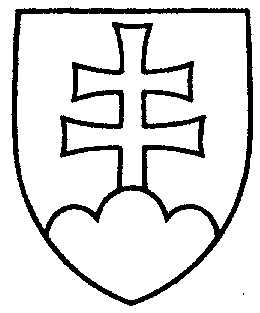 1463UZNESENIENÁRODNEJ RADY SLOVENSKEJ REPUBLIKYz 11. mája 2022k návrhu poslancov Národnej rady Slovenskej republiky Jany Žitňanskej, Miriam Šutekovej, Anny Zemanovej, Michala Šipoša a Petra Pčolinského na vydanie zákona, ktorým sa mení
a dopĺňa zákon č. 55/2017 Z. z. o štátnej službe a o zmene a doplnení niektorých zákonov
v znení neskorších predpisov (tlač 932)		Národná rada Slovenskej republiky	po prerokovaní uvedeného návrhu zákona v druhom a treťom čítaní	s c h v a ľ u j e	návrh poslancov Národnej rady Slovenskej republiky Jany Žitňanskej, Miriam Šutekovej, Anny Zemanovej, Michala Šipoša a Petra Pčolinského na vydanie zákona, ktorým sa mení a dopĺňa zákon č. 55/2017 Z. z. o štátnej službe a o zmene a doplnení niektorých zákonov v znení neskorších predpisov, v znení schváleného pozmeňujúceho návrhu.     Boris  K o l l á r   v. r.    predsedaNárodnej rady Slovenskej republikyOverovatelia:Petra  H a j š e l o v á   v. r. Peter  Š u c a   v. r.